Projektauswertung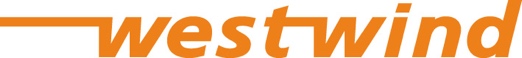 Projektleitung/Kontakt: Projekttitel: Durchführungsort: Durchführungsdaten und -zeiten: Projektkosten und Finanzierung westwind nach Abrechnung: Fr.Datum der Projektauswertung: 1.PROJEKTBESCHRIEBZusammenfassung des Projekts (Inhalt in wenigen Sätzen beschreiben und mind. 3 Ziele nennen).PROJEKTBESCHRIEBZusammenfassung des Projekts (Inhalt in wenigen Sätzen beschreiben und mind. 3 Ziele nennen).PROJEKTBESCHRIEBZusammenfassung des Projekts (Inhalt in wenigen Sätzen beschreiben und mind. 3 Ziele nennen).2.ZIELGRUPPEZIELGRUPPEZIELGRUPPE2.1auswertung der projektzIELeauswertung der projektzIELeauswertung der projektzIELe3.BETEILIGTE ORGANISATIONEN ODER PERSONENBETEILIGTE ORGANISATIONEN ODER PERSONENBETEILIGTE ORGANISATIONEN ODER PERSONEN4.BUDGET 
Projektabrechnung gemäss ww-Budgetformular.xls BUDGET 
Projektabrechnung gemäss ww-Budgetformular.xls BUDGET 
Projektabrechnung gemäss ww-Budgetformular.xls Total HonorarFr.Total MaterialFr.Einnahmen Förderungen/DritteFr. Betrag westwindFr. Beitrag Kindertreff MaliFr. Projektkosten TotalFr. Kontoangaben/Name/IBANKontoangaben/Name/IBANKontoangaben/Name/IBAN